Продаются (под заказ) эксклюзивные авторские персидские ковры с рубаи Омара Хайяма. Ковры будут сотканы иранскими мастерами из овечьей шерсти. Размер по вашему заказу. Впервые в Мире сделана Визуализация стихов через орнаменты на коврах. Статья об этом исследовании опубликована в научном журнале «ИНТЕРНАУКА» №39(309) 31 октября 2023,URL: https://internauka.org/journal/science/internauka/309Композиция ковров, его орнаменты созданы из текста стихотворений Омара Хайяма на персидском языке. Идея и дизайн художника, востоковеда Резвана. Сотканы ковры будут потомственными мастерами в ауле у Кашана, в центре Ирана. Их овцы пасутся в предгорьях Загроса. Шерсть окрашена природными пигментами.Возможные размеры ковра 1 х 1 м, 1,5 х 1,5 м, 2 х 2 м. Время изготовления от 1 до 3 месяцев.Ковёр № 9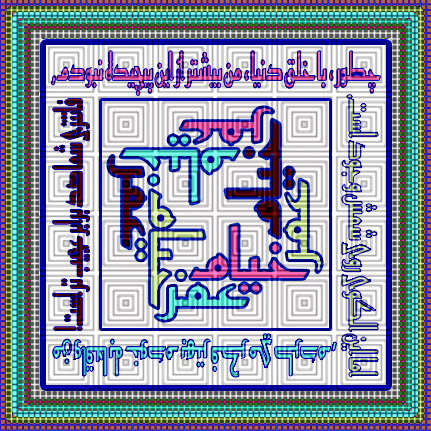 Как, создавая мир, ни изощрялся б я,Стократ причудливей фантазия Твоя!Себя-то, правда, я получше бы задумал,Но уж таков узор на слитке Бытия. Ковёр № 12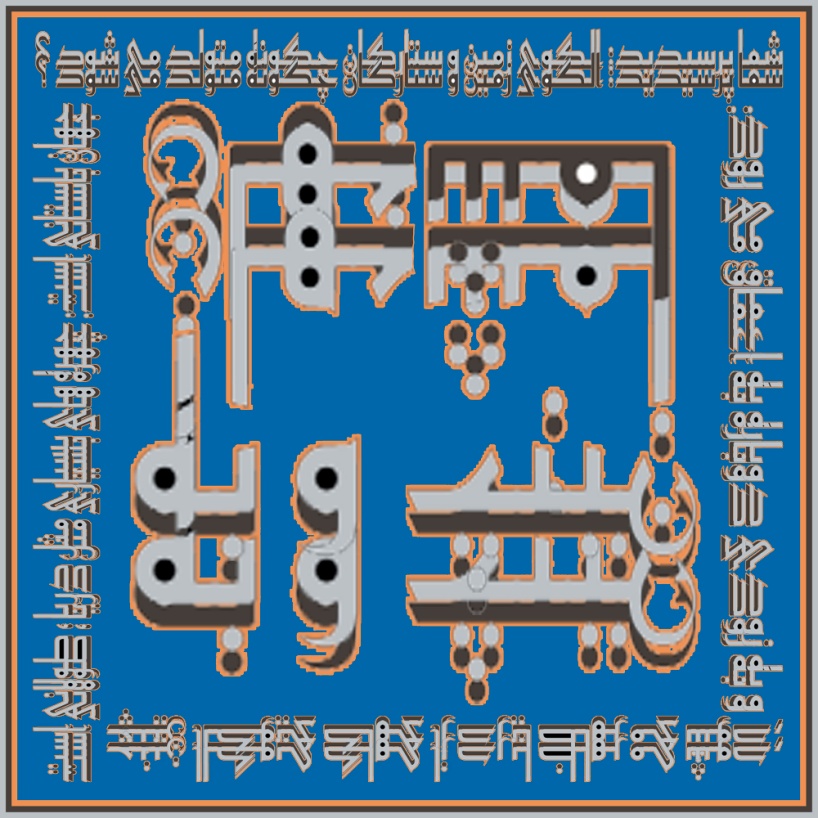 Спросил ты: как узор земли и звёзд рождён?Мир древен. Многолик. Как море, протяжён…Такой узор порой покажется из моря,А вскоре в глубину опять уходит он.Ковёр № 13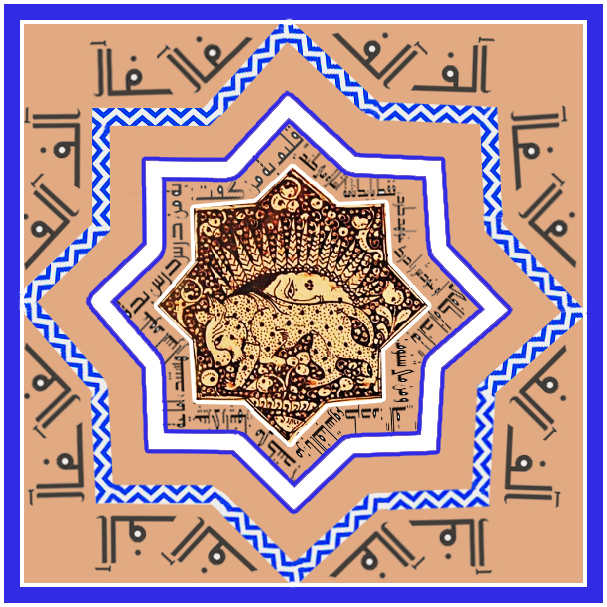 Сказало сердце мне: «Учить меня начни.Науки – таинства, но что таят они?»Я начал с азбуки: «Алеф…» И слышу: «Хватит!Свой своего поймёт, лишь буквой намекни».Ковёр №18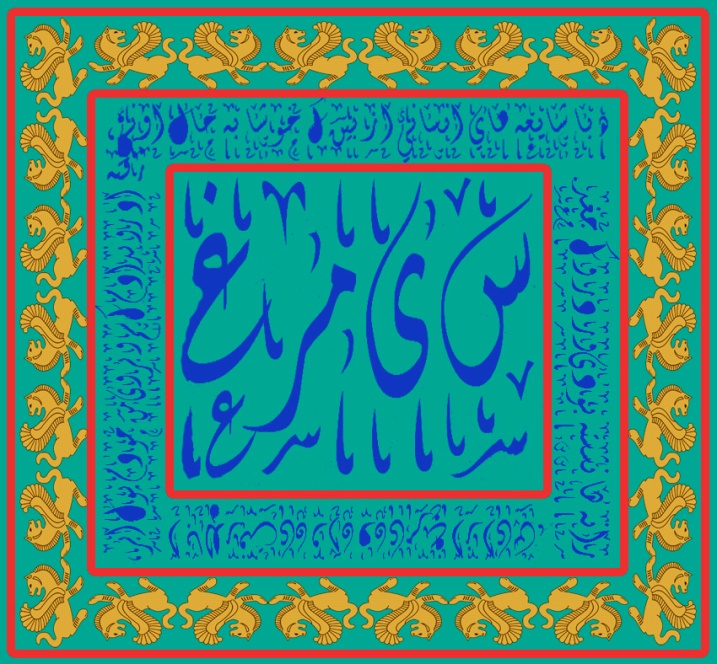 Блажен, кто увлечен людской молвой не стал,За шёлк и за парчу платить собой не стал,Симургом воспарил над тем и этим миром,В развалинах сидеть слепой совой не стал.Ковёр № 20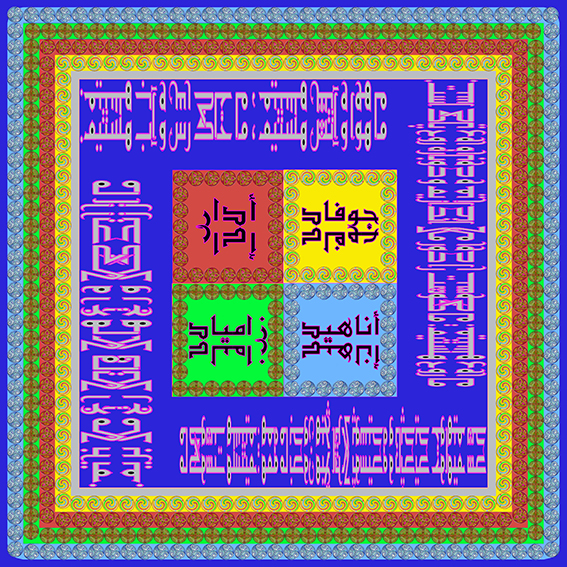 Мы – воздух и огонь, мы – глина и вода.Мы – страждущая жизнь и смертная страда.Мы – плоть: мы все сгниём и сгинем без следа…Мы – дух: мы скинем плоть, и вновь душа чиста.Ковёр № 21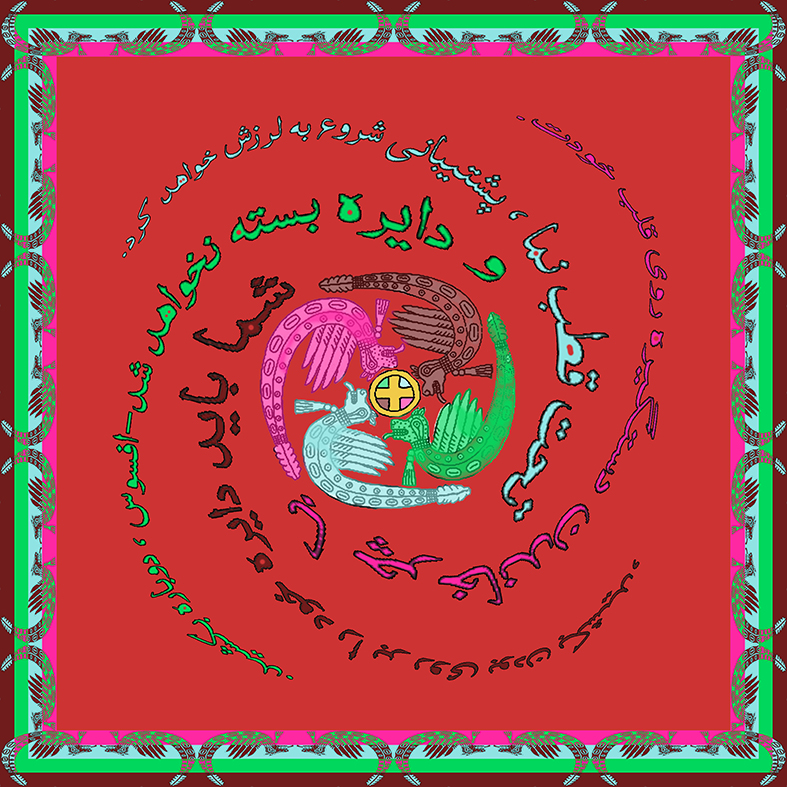 Свой круг на Бытии ты должен начертать,Над сердцем собственным вращая рукоять.Под циркулем начнет опора трепетать,И не замкнется круг, - увы, рисуй опять.Ковёр № 23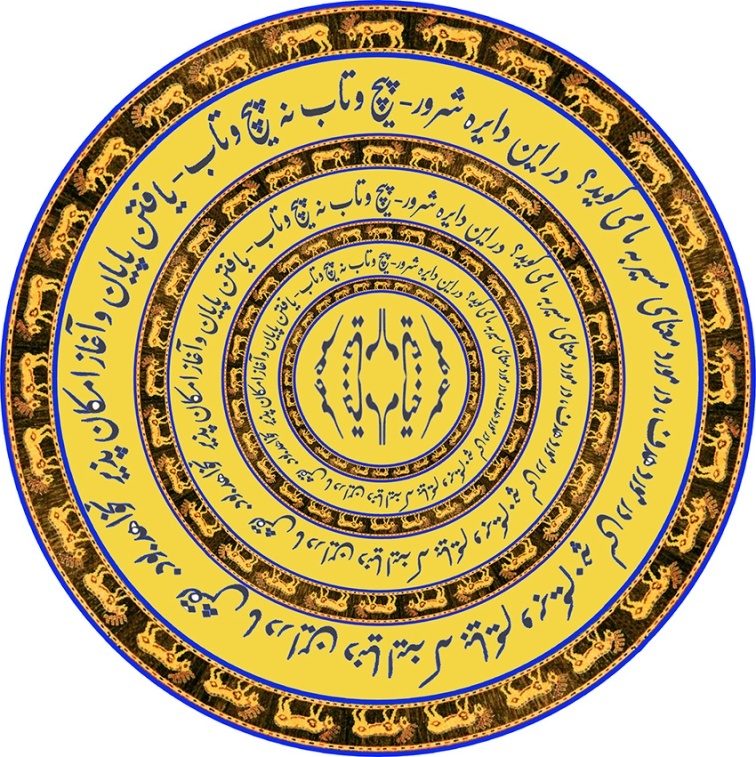 В этом замкнутом круге — крути не крути —
Не удастся конца и начала найти.
Наша роль в этом мире — придти и уйти.
Кто нам скажет о цели, о смысле пути?Ковёр № 24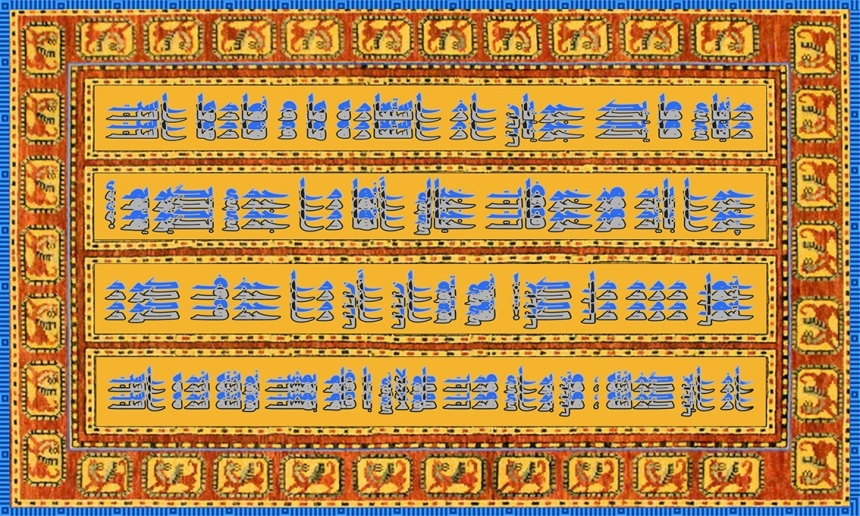 Наш мир - поток метафор и символов узор.
Зачем же брать всерьез нам их мнимосущий вздор?
Мирись и с болью, сердце! Ее не устранить,
Ведь текст пером небесным записан с давних пор.Ковёр № 29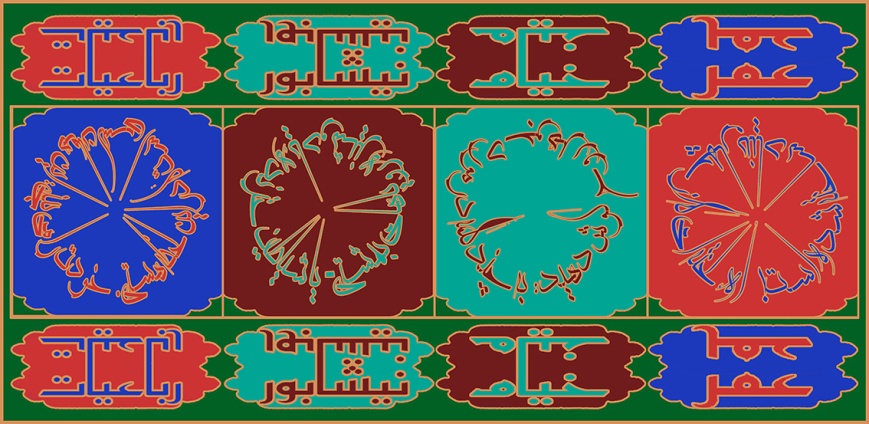 О, сгусток, слепленный из Четырех основ!О сущности души послушай пару слов:То дэва жуткого, то деву райских снов –Ты видишь сам себя: ты в этот миг – таков.Ковёр № 37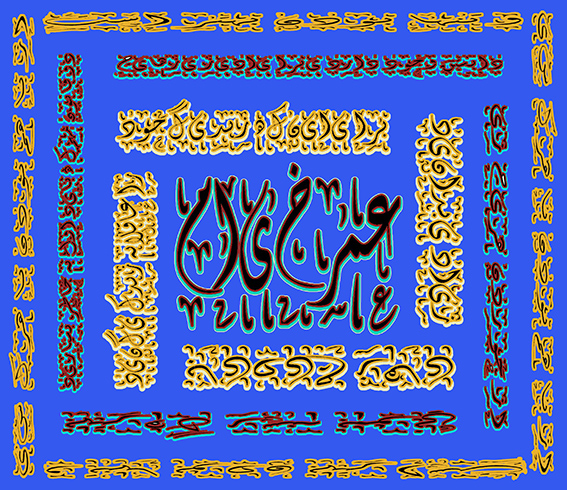 Чтоб мудро жизнь прожить, знать надобно немало.
Два важных правила запомни для начала:
Ты лучше голодай, чем что попало есть,
И лучше будь один, чем вместе с кем попало.Резван (Резванцев Борис Борисович) - художник, востоковед b-re@mail.ruМосква